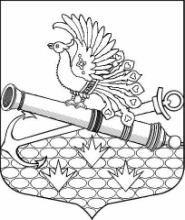 МЕСТНАЯ АДМИНИСТРАЦИЯМУНИЦИПАЛЬНОГО ОБРАЗОВАНИЯ МУНИЦИПАЛЬНЫЙ ОКРУГ ОБУХОВСКИЙП О С Т А Н О В Л Е Н И Е       «11» сентября 2018 года                                                                                                         № 62Санкт-Петербург	О ВНЕСЕНИИ ИМЕНЕНИЙ В ПОСТАНОВЛЕНИЕ МА МО МО ОБУХОВСКИЙ «ОБ УТВЕРЖДЕНИИ ПЕРЕЧНЯ ОФИЦИАЛЬНЫХ ФИЗКУЛЬТУРНЫХ МЕРОПРИЯТИЙ, ФИЗКУЛЬТУРНО-ОЗДОРОВИТЕЛЬНЫХ МЕРОПРИЯТИЙ И СПОРТИВНЫХ МЕРОПРИЯТИЙ МУНИЦИПАЛЬНОГО ОБРАЗОВАНИЯ                               МУНИЦИПАЛЬНЫЙ ОКРУГ ОБУХОВСКИЙ»В соответствии с Федеральным законом от 04.12.2007 N 329-ФЗ "О физической культуре и спорте в Российской Федерации",  Законом Санкт-Петербурга от 23.09.2009 № 420-79 «Об организации местного самоуправления в Санкт-Петербурге», Постановлением Правительства от 24.11.2015 № 2390-р «О Перечне официальных физкультурных мероприятий и спортивных мероприятий, подлежащих обязательному ежегодному включению в Единый календарный план межрегиональных, всероссийских и международных физкультурных мероприятий и спортивных мероприятий», Уставом Муниципального образования муниципальный округ Обуховский и во исполнении вопроса местного значения по обеспечению условий для развития на территории муниципального образования физической культуры и массового спорта, организации и проведения официальных физкультурных мероприятий, физкультурно-оздоровительных мероприятий и спортивных мероприятий муниципального образования, финансируемых за счет средств местного бюджета, МА МО МО Обуховский ПОСТАНОВЛЯЕТ:  Внести изменения в Постановление МА МО МО Обуховский от «28» декабря 2015 года № 58 «Об утверждении Перечня официальных физкультурных мероприятий, физкультурно-оздоровительных мероприятий и спортивных мероприятий Муниципального образования муниципальный округ Обуховский» (далее - Постановление), дополнив раздел «Физкультурно - оздоровительные мероприятия»  Приложения к Постановлению строкой следующего содержания: Настоящее Постановление вступает в силу с момента его издания. Контроль за исполнением настоящего постановления оставляю за собой. № п/пФизкультурно - оздоровительные мероприятия3.Организация и проведение занятий по плаванию в бассейнеГлава Местной администрацииМ.Е. Семенов